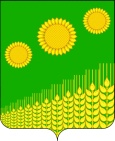         АДМИНИСТРАЦИЯ  ИЛЬИНСКОГО СЕЛЬСКОГО ПОСЕЛЕНИЯКУЩЕВСКОГО  РАЙОНА ПОСТАНОВЛЕНИЕот 10.11.2021 г.							                                      №  89с. ИльинскоеОб утверждении Положения по содержанию, охране, защите, вырубке и восстановлению зеленых насаждений на территории Ильинского сельского поселения Кущевского районаВ соответствии с Федеральным законом от 6 октября 2003 года №131-ФЗ «Об общих принципах организации местного самоуправления в Российской Федерации», Федеральным законом от 10 января 2002 года № 7-ФЗ «Об охране окружающей среды», Законом Краснодарского края от 23 апреля 2013 года №2695-КЗ «Об охране зеленых насаждений в Краснодарском крае», законом  Краснодарского края № 4498-КЗ от 14 июля 2021 года  «О внесении изменений в Закон Краснодарского края «Об охране зеленых насаждений в Краснодарском крае» руководствуясь Уставом Ильинского сельского поселения Кущевского района, в целях сохранения и обеспечения развития зеленого фонда, как одного из важнейших факторов создания и поддержания благоприятных экологических условий жизни, труда и отдыха населения на территории Ильинского сельского поселения Кущевского района, постановляю:Утвердить Положение по содержанию, охране, защите, вырубке и восстановлению зеленых насаждений на территории Ильинского сельского поселения Кущевского района (приложение № 1).Утвердить методику расчета компенсационной стоимости за уничтожение зеленых насаждений в Ильинском сельском поселении Кущевского  района (приложение № 2).Утвердить Положение по созданию и ведению администрацией Ильинского сельского поселения Кущевского  района Реестра учета зеленых насаждений (приложение № 3).Контроль за выполнением настоящего постановления оставляю за собой.Настоящее постановление вступает в силу со дня его обнародования.Глава Ильинского сельского поселения Кущевского района                                                С.В. ТравкаПОЛОЖЕНИЕпо содержанию, охране, защите, вырубке и восстановлению зеленых насаждений на территории  Ильинского  сельского поселенияКущевского районаНастоящее Положение по содержанию, охране, защите вырубке и восстановлению зеленых насаждений на территории Ильинского  сельского поселения Кущевского района (далее - Положение) разработано в целях регулирования общественных отношений в области содержания, охраны и восстановления зеленых насаждений на территории Ильинского сельского поселения Кущевского района (далее - территории поселения) и распространяется  на отношения в сфере охраны зеленых насаждений, расположенных на территории поселений и городских округов   независимо от формы собственности на земельные участки, за исключением земельных участков, предоставленных гражданам для индивидуального жилищного строительства, ведения личного подсобного хозяйства, садоводческим или огородническим некоммерческим товариществам, а так же земельных участков в границах населенных пунктов, отнесенных к территориальным  зонам  специального назначения, зонам военных объектов, зонам сельскохозяйственного  использования, занятых многолетними плодово-ягодными насаждениями всех видов( деревья, кустарники)Правовую основу настоящего Положения составляют Конституция Российской Федерации, Земельный кодекс Российской Федерации, Федеральный закон от 10 января 2002 года №7-ФЗ «Об охране окружающей среды», Федеральный закон от 6 октября 2003 года №131-ФЗ «Об общих принципах организации местного самоуправления в Российской Федерации», Закон Краснодарского края от 23 апреля 2013 года № 2695-КЗ «Об охране зеленых насаждений в Краснодарском крае» (с изменениями и дополнениями)  муниципальные правовые акты администрации Ильинского сельского поселения Кущевского района.Глава 1. Общие положенияСтатья 1. Основные понятияДля целей настоящего Положения используются следующие основные понятия:зеленые насаждения - древесно-кустарниковая и травянистая растительность естественного и искусственного происхождения, выполняющая средообразующие, рекреационные, санитарно-гигиенические, экологические и эстетические функции;дерево - многолетнее растение с четко выраженным стволом, несущими боковыми ветвями и верхушечным побегом;кустарник - многолетнее растение, ветвящееся у самой поверхности почвы и не имеющее во взрослом состоянии главного ствола;травяной покров - газон, естественная травяная растительность;цветник - участок геометрической или свободной формы с высаженными одно-, двух- или многолетними цветочными растениями;заросли - деревья и (или) кустарники самосевного и порослевого происхождения, образующие единый сомкнутый полог;охрана зеленых насаждений - система мер, направленных на защиту зеленых насаждений от негативного воздействия хозяйственной и иной деятельности, включающая в том числе и борьбу с болезнями и вредителями растений;содержание зеленых насаждений - деятельность по поддержанию функционального состояния (обработка почвы, полив, внесение удобрений, обрезка крон деревьев и кустарников и иные мероприятия) и восстановлению зеленых насаждений;повреждение зеленых насаждений - нарушение целостности зеленых насаждений в результате механического, термического, биологического или химического воздействия, ухудшения качества среды обитания, вызванного изъятием или загрязнением почвы в зоне зеленых насаждений, изменением состава атмосферного воздуха, но не влекущее прекращение их роста;уничтожение зеленых насаждений - механическое, термическое, биологическое или химическое воздействие на зеленые насаждения, ухудшающее качество среды обитания, вызванное изъятием или загрязнением почвы в зоне зеленых насаждений, изменением состава атмосферного воздуха и приводящее к прекращению роста и гибели зеленых насаждений или их части;аварийно-опасные деревья - деревья, представляющие опасность для жизни и здоровья граждан, имущества и создающие аварийно-опасные ситуации;сухостойные деревья и кустарники - деревья и кустарники, утратившие физиологическую устойчивость и подлежащие вырубке;12.1) санитарные рубки - рубки, проводимые с целью улучшения санитарного состояния зеленых насаждений (в том числе удаление аварийно-опасных, сухостойных и больных деревьев и кустарников), производимые по результатам обследования зеленых насаждений органом местного самоуправления сельского поселения;порубочный билет - разрешительный документ, выданный уполномоченным органом местного самоуправления, дающий право на выполнение работ по вырубке (уничтожению), санитарной рубке, санитарной, омолаживающей или формовочной обрезке зеленых насаждений;инвентаризация зеленых насаждений - процесс регистрации информации о количестве зеленых насаждений на территориях поселений, городских округов, их состоянии для ведения муниципального хозяйства на всех уровнях управления, эксплуатации и финансирования, отнесения их к соответствующим категориям земель, охранному статусу и режиму содержания;компенсационное озеленение - деятельность органов местного самоуправления по созданию зеленых насаждений взамен уничтоженных и их сохранению до полной приживаемости на территориях поселений, городских округов;компенсационная стоимость зеленых насаждений - денежная оценка стоимости зеленых насаждений, устанавливаемая для учета их ценности в целях осуществления компенсационного озеленения.восстановительное озеленение- деятельность по созданию зеленых насаждений взамен утраченных в результате вырубки аварийно-опасных деревьев, сухостойных деревьев и кустарников, осуществления мероприятий по предупреждению и ликвидации аварийных и других чрезвычайных ситуаций;пересадка зеленых насаждений- действия, связанные с перемещением и посадкой зеленых насаждений в месте, определенном в разрешении на пересадку, а так же с проведением уходных работ до полной приживаемости зеленых насаждений;разрешение на пересадку – разрешение выдаваемое органом местного самоуправления в порядке установленном местной администрацией в целях осуществления пересадки зеленых насаждений;Статья 2. Озелененные территории поселенияЕдиный зеленый фонд Ильинского сельского поселения Кущевского района включает в себя озелененные и лесопарковые территории всех категорий и видов, расположенные в пределах границ Ильинского сельского поселения Кущевского района.Выделяются три основные категории озелененных территорий, каждая из которых имеет свои функциональные особенности по отношению к гражданскому обороту (отношения к собственности, продаже, аренде), режимам пользования и способам хозяйствования:озелененные территории общего пользования - территории, используемые для рекреации всего населения поселения (сады, парки, парки культуры и отдыха, мемориальные комплексы, скверы, бульвары, улицы и транспортные магистрали, набережные, лесопарки, гидропарки);озелененные территории ограниченного пользования - территории в пределах жилой, гражданской, промышленной застройки, организаций обслуживания населения, учреждений здравоохранения, науки, образования, рассчитанные на пользование отдельными группами населения, санитарно-защитные зоны;озелененные территории специального назначения - территории, используемые для экранирования, ассимиляции и фильтрации загрязнителей атмосферного воздуха и повышения комфортности микроклимата (питомники, цветочно-оранжерейные хозяйства, выставки, ботанические, дендрологические и зоологические сады, кладбища, особо охраняемые природные территории).3. Хозяйственная и иная деятельность на озелененных территориях осуществляется с соблюдением требований по охране зеленых насаждений, установленных законодательством Российской Федерации, законодательством Краснодарского края и настоящим Положением.Статья 3. Охрана зеленых насажденийОхране подлежат все зеленые насаждения, расположенные на территории поселения, независимо от форм собственности на земельные участки, на которых эти насаждения расположены.Землепользователи, землевладельцы, арендаторы земельных участков, на которых расположены зеленые насаждения, при использовании земельных участков обязаны соблюдать требования градостроительных регламентов и договоров, в том числе регулирующих порядок содержания зеленых насаждений. Хозяйственная, градостроительная и иная деятельность на территории поселения осуществляется с соблюдением требований по охране зеленых насаждений, установленных законодательством Российской Федерации, краевым законодательством и нормативными муниципальными правовыми актами администрации Ильинского сельского поселения Кущевского района.Настоящее Положение не распространяются на отношения в сфере охраны зеленых насаждений, расположенных на особо охраняемых территориях, землях лесного фонда, землях сельскохозяйственного назначения.Действие настоящего Положения может распространяться,  на отношения в сфере охраны зеленых насаждений, расположенных на территории поселения независимо от формы собственности на земельные участки, за исключением земельных участков, предоставленных гражданам для индивидуального жилищного строительства, ведения личного подсобного хозяйства, садоводческим или огородническим некоммерческим товариществам, а так же земельных участков в границах населенных пунктов, отнесенных к территориальным  зонам  специального назначения, зонам военных объектов, зонам сельскохозяйственного  использования, занятых многолетними плодово-ягодными насаждениями всех видов( деревья, кустарники), чайные плантации, виноградники,  включенные администрацией Ильинского сельского поселения Кущевского района в отдельный перечень древесных пород, требующих особой охраны.Если иное не установлено действующим законодательством, то на территориях, занятых зелеными насаждениями общего и ограниченного пользования, запрещается предоставление земельных участков для строительства зданий и сооружений, кроме случаев размещения объектов капитального строительства в соответствии с основными и условно разрешенными видами использования земельных участков, установленных Правилами землепользования и застройки поселения Ильинского сельского поселения Кущевского  района. Изменение вида использования земельных участков, занятых зелеными насаждениями общего пользования, осуществляется на основании градостроительных регламентов, утвержденных в установленном порядке.Статья 4. Содержание зеленых насаждений на территории поселенияСодержание возлагается:лесопарков, садов, скверов, бульваров, пешеходных аллей - на пользователей и арендаторов озелененных территорий;парков культуры и отдыха, детских парков, специализированных парков - на администрации этих учреждений;участков озелененных территорий общего пользования - скверов, улиц, бульваров и пешеходных аллей, составляющих неотъемлемую часть фасадных (входных) групп объектов торговли, обслуживания, банков, офисов предприятий, частных домов, - на собственников и арендаторов данных помещений;зеленых насаждений на территориях предприятий, учреждений, организаций, а также на участках, закрепленных за ними, - непосредственно эти предприятия, учреждения, организации;санитарно-защитных зон - на землевладельцев, а также землепользователей и арендаторов земельных участков в границах санитарно-защитных зон;внутриквартальных зеленых насаждений, насаждений на придомовых территориях в границах землепользования - на собственников или пользователей жилищного фонда.Собственники, пользователи и арендаторы озелененных территорий обязаны:обеспечить сохранность и квалифицированный уход за зелеными насаждениями;регулярно проводить весь комплекс агротехнических мер, в том числе полив газонов, деревьев и кустарников, борьбу с сорняками, вредителями и болезнями, выкашивание газонов в соответствии с инструктивно-методическими указаниями;проводить озеленение и текущий ремонт зеленых насаждений на закрепленной территории за свой счет;вырубку (пересадку) зеленых насаждений оформлять в порядке, установленном разделом 5 настоящего Положения;проводить омолаживающую обрезку деревьев;не допускать загрязнения территорий, занятых зелеными насаждениями, бытовыми и промышленными отходами, сточными водами;не допускать складирования на газонах и под зелеными насаждениями грязи с очищаемой площадки;проводить санитарную уборку территории, удаление поломанных деревьев и кустарников.При осуществлении сделок с земельными участками, занятыми зелеными насаждениями, к новому собственнику, пользователю, арендатору переходят права и обязанности по содержанию зеленых насаждений.На озелененных территориях запрещается всякая деятельность, не соответствующая целям их создания, или нарушающая их целостность, или угрожающая их существованию, в том числе:рвать цветы и ломать ветви деревьев и кустарников;добывать из деревьев сок, смолу, делать надрезы, надписи и наносить другие механические повреждения;разорять муравейники, гнезда и норы птиц и животных, ловить и уничтожать птиц и животных;выгуливать собак в скверах, парках, на газонах и цветниках;организовывать проезд и стоянку автотранспортных средств, строительной и дорожной техники, кроме техники, связанной с эксплуатацией данных территорий и уходом за зелеными насаждениями;сжигать листья, сметать листья в лотки в период массового листопада, засыпать ими стволы деревьев и кустарников (опавшую листву целесообразно собирать в кучи, не допуская разноса по улицам, удалять в специально отведенные места для компостирования или вывозить на свалку), разжигать костры и нарушать правила противопожарной охраны;заливать катки на любых видах газонов, под древесными насаждениями;сбрасывать снег с крыш на участки, занятые насаждениями, без принятия мер, обеспечивающих сохранность деревьев и кустарников;посыпать технической солью и другими химическими препаратами тротуары, проезжие и прогулочные дороги и пр. аналогичные покрытия;сбрасывать смет и другие загрязнения на газоны, складировать любые материалы, устраивать свалки мусора;использовать снегоочистительные машины для перекидки снега на насаждения, кроме случая, когда применение машин для уборки улиц и площадей осуществляется при наличии на машинах специальных направляющих устройств, предотвращающих попадание снега на насаждения, а также при возникновении чрезвычайных погодных условий - в период обильных снегопадов - руководствоваться Планом действий при чрезвычайных ситуациях при уборке свежевыпавшего снега (снежной массы) с улично-дорожной сети поселения;подвешивать на деревьях гамаки, качели, веревки для сушки белья, забивать в стволы деревьев гвозди, прикреплять рекламные щиты, электропровода, колючую проволоку и другие ограждения, которые могут повредить деревьям;применять любые пестициды на озелененных территориях детских, спортивных, медицинских учреждений, школ, предприятий общественного питания, водоохранных зон рек, озер и водохранилищ, зон первого и второго поясов санитарной охраны источников водоснабжения, в непосредственной близости от жилых домов и воздухозаборных устройств.При осуществлении предпринимательской деятельности на озеленённых территориях и в зелёных массивах запрещается использование взрывоопасных, огнеопасных и ядовитых веществ, загрязнение и захламление территории, совершать иные действия, способные повлечь за собой повреждение или уничтожение зелёных насаждений.Учет и клеймение сухих деревьев независимо от их местонахождения производятся силами и средствами специализированных организаций с участием специалиста администрации Ильинского сельского поселения Кущевского района.Статья 5. Финансирование расходов на содержание зеленых насажденийФинансирование расходов на содержание зеленых насаждений осуществляется:садов, скверов, пешеходных аллей, других озелененных территорий - в пределах средств, предусмотренных в местном бюджете на благоустройство;озелененных территорий, переданных для содержания гражданам, юридическим лицам (собственникам, пользователям и арендаторам), индивидуальным предпринимателям - за собственный счет;озелененных территорий в границах предприятий, учреждений, организаций, а также на участках, закрепленных за ними, - за собственный счет;санитарно-защитных зон - за счет средств владельцев, а также пользователей и арендаторов земельных участков в границах санитарно-защитных зон;внутриквартальных зеленых насаждений, насаждений на придомовых территориях в границах землепользования - за счет собственников (пользователей) жилищного фонда.Статья 6. Права граждан и общественных объединений в сфере создания, воспроизводства, содержания, охраны, использования и учета зеленых насажденийВ сфере создания, воспроизводства, содержания, охраны, использования и учета зеленых насаждений граждане и общественные объединения имеют право:оказывать содействие администрации Ильинского сельского поселения Кущевского района в решении вопросов создания, воспроизводства, содержания, охраны, использования и учета зеленых насаждений;осуществлять общественный контроль за состоянием зеленых насаждений;обращаться в администрацию Ильинского сельского поселения Кущевского района с сообщениями о фактах уничтожения или повреждения зеленых насаждений;направлять в администрацию Ильинского сельского поселения Кущевского района предложения по рациональному использованию, защите зеленых насаждений, сохранению и увеличению их биологического разнообразия;получать от администрации Ильинского сельского поселения Кущевского района достоверную информацию о планируемых и ведущихся работах на территориях, занятых зелеными насаждениями, а также об учете зеленых насаждений;создавать фонды и оказывать финансовую помощь для содержания зеленых насаждений;участвовать в процессе подготовки и принятия решений в области градостроительной деятельности, оказывающих воздействие на зеленые насаждения;испрашивать и получать в порядке, установленном разделом 2 настоящего Положения порубочный билет.Глава 2. Порядок осуществления вырубки зеленых насаждений на территории поселенияСтатья 7. Оформление порубочного билетаВырубка зеленых насаждений на территории поселения производится в следующих случаях:обеспечение условий для строительства новых и реконструкции существующих зданий, сооружений и коммуникаций, предусмотренных утвержденной и согласованной градостроительной документацией;обслуживание объектов инженерного благоустройства, надземных коммуникаций;ликвидация аварийных и чрезвычайных ситуаций, в том числе, на объектах инженерного благоустройства;восстановление нормативов освещения жилых и нежилых помещений;необходимость улучшения качественного и видового состава зеленых насаждений (реконструкции);удаление аварийных деревьев (аварийным признается дерево, наклон ствола которого превышает 30 градусов от вертикали, а также сухостойные деревья).пересадка зеленых насаждений.Вырубка зеленых насаждений осуществляется на основании порубочного билета на вырубку зеленых насаждений и проведение компенсационного озеленения на территории Ильинского сельского поселения Кущевского района (далее - порубочный билет).Порубочный билет оформляется администрацией Ильинского сельского поселения Кущевского района в соответствии с приложением № 1 к Положению и выдается в порядке, установленном постановлением администрации Ильинского сельского поселения Кущевского района от 20 .04.2021 года № 34 «Об утверждении административного регламента «Выдача порубочного билета» Для получения разрешения на право производства работ по вырубке зеленых насаждений заявитель подает заявление на имя главы Ильинского сельского поселения Кущевского района с указанием мотивов осуществления работ с приложением следующих документов:градостроительный план земельного участка;информация о сроке выполнения работ;банковские реквизиты заявителя;документы, подтверждающие необходимость производства работ, требующих вырубки (уничтожения) зеленых насаждений на определенном земельном участке.Администрация Ильинского сельского поселения Кущевского района после получения документов от заявителя, в течение 15 рабочих дней со дня подачи заявления запрашивает (в случае необходимости) дополнительные документы в рамках межведомственного информационного взаимодействия и производит расчет размера платы, в соответствии с актом обследования (приложение № 2 к настоящему Положению), а также после внесения платы выдает заявителю порубочный билет в течение трех дней. Администрация ведет учет оформленных порубочных билетов.Плата вносится на единый счет местного бюджета с указанием назначения платежа.Процедура оформления порубочного билета осуществляется бесплатно.Субъект хозяйственной деятельности освобождается от обязанности платы в случае:если  вырубка (уничтожение) зеленых насаждений производится на земельном участке, отнесенном к территориальной зоне сельскохозяйственного использования и предоставленном в пользование гражданину или юридическому лицу для сельскохозяйственного производства;если вырубка ( уничтожение) зеленых насаждений производится на земельном участке, расположенном за границами населенного пункта.В случае вырубки  аварийно-опасных деревьев, сухостойных деревьев и кустарников, осуществлению мероприятий по предупреждению и ликвидации аварийных и других чрезвычайных ситуаций субъект хозяйственной и  иной деятельности производит восстановительное озеленение на том же месте и в том же объеме и порядке, установленном местной администрацией.Информирование жителей о проведении работ по санитарной вырубке, санитарной омолаживающей или формировочной обрезке, вырубке (уничтожению)  пересадке зеленых насаждений, а так же о проведении восстановительного озеленения, осуществляется путем усановки информационного щита, соответствующего требованиям, утверждаемым органами местного самоуправления.Для устранения аварийных и других чрезвычайных ситуаций обрезка, вырубка (уничтожение) зеленых насаждений может производиться без оформления порубочного билета, который должен быть оформлен в течение пяти дней со дня окончания произведенных работ.Если уничтожение зеленых насаждений связано с вырубкой аварийно-опасных деревьев, сухостойных деревьев и кустарников, с осуществлением мероприятий по предупреждению и ликвидации аварийных и других чрезвычайных ситуаций, субъект хозяйственной и иной деятельности освобождается от обязанности платы.Обо всех производимых работах по устранению и ликвидации аварийных и других чрезвычайных ситуаций организации, осуществляющие обрезку, вырубку (уничтожение) зеленых насаждений, обязаны проинформировать администрацию поселения.Срок действия порубочного билета устанавливается в зависимости от сложности объемов работ, но не более 1 года.Статья 8. Санитарная рубка, санитарная, омолаживающая и формовочная обрезка. Лица, осуществляющие хозяйственную и иную деятельность на территории Ильинского сельского поселения Кущевского района, для которой требуется проведение работ по санитарной, омолаживающей или формовочной обрезке зеленых насаждений, для получения порубочного билета подают в администрацию Ильинского сельского поселения Кущевского  района, на территории которого необходимо осуществить данные работы, заявление о необходимости выдачи указанного билета. В заявлении указывается основание необходимости проведения работ по санитарной, омолаживающей или формовочной обрезке зеленых насаждений.Основанием для санитарной рубки не являющихся сухостойными деревьев и кустарников является акт их обследования администрацией Ильинского сельского поселения Кущевского района с привлечением специалиста, обладающего необходимыми профессиональными знаниями.Если вырубка (уничтожение) или повреждение зеленых насаждений связаны с санитарной рубкой, санитарной, омолаживающей или формовочной обрезкой, субъект хозяйственной и иной деятельности освобождается от обязанности платы.Акты обследования зеленых насаждений, которые подлежат санитарной рубке, санитарной, омолаживающей или формовочной обрезке, являются общедоступными и публикуются на официальном сайте Ильинского сельского поселения Кущевского района в информационно-телекоммуникационной сети «Интернет».Информирование жителей о проведении работ по санитарной рубке, санитарной, омолаживающей или формовочной обрезке зеленых насаждений осуществляется путем установки информационного щита, соответствующего требованиям, утверждаемым администрацией Ильинского сельского поселения Кущевского района.Проведение работ по санитарной рубке, санитарной, омолаживающей или формовочной обрезке зеленых насаждений без установки информационного щита, указанного в подпункте 5 настоящего пункта, не допускается.Виды работ по санитарной, омолаживающей или формовочной обрезке устанавливаются в порубочном билете.Пересадка зеленых насаждений осуществляется на основании разрешения на пересадку, выдаваемого в порядке, установленном местной администрацией.Порядок осуществления пересадки зеленых насаждений и контроля  за приживаемостью пересаженных  зеленых насаждений, содержащий в том числе параметры зеленых насаждений, возможных к пересадке, сроки пересадки, продолжительность уходных работ и срок приживаемости пересаженных  зеленых насаждений, устанавливается местной администрацией.Статья 9. Порядок согласования вырубки или пересадки зеленых насаждений при осуществлении градостроительной деятельностиПри разработке проектов строительства зданий, строений, сооружений, транспортных магистралей, инженерных коммуникаций граждане, юридические лица, индивидуальные предприниматели, осуществляющие строительную деятельность, обязаны предусмотреть разработку проекта благоустройства, учитывающего посадку саженцев деревьев высотой не менее 1,5 метра, декоративных кустарников, цветников, газонов, установку малых архитектурных форм.Также в проектно-сметной документации рекомендуется предусмотреть:стоимость мероприятий по сохранению зеленых насаждений ценных, редких пород деревьев и кустарников на весь период строительства;мероприятия по сохранению, восстановлению зеленых насаждений (в том числе газонов), прилегающих к границам предоставленного в установленном порядке земельного участка, по его периметру на расстоянии 10 метров от границ.В случае планируемой вырубки зеленых насаждений дополнительно учесть компенсационную стоимость поврежденных или вырубленных зеленых насаждений.Статья 10. Порядок согласования вырубки или пересадки зеленых насаждений при плановом обслуживании инженерных коммуникаций, проведении капитального или текущего ремонта инженерных коммуникаций, в том числе на объектах электросетевого хозяйстваЗаказчик в ходе планового обслуживания, или при проведении капитального или текущего ремонта инженерных коммуникаций, в том числе объектов электросетевого хозяйства, в случае необходимости вырубки зеленых насаждений, направляет в администрацию Ильинского сельского поселения Кущевского района документы, указанные в пункте 3 статьи 7 настоящего Положения.При вырубке зеленых насаждений, попадающих в охранные зоны инженерных коммуникаций, которые определены действующими нормами и правилами, компенсационное озеленение не производится.При вырубке деревьев и кустарников, произрастающих в зоне производства работ, но за пределами охранной зоны инженерных коммуникаций, соотношение компенсационного озеленения к количеству зеленых насаждений, подлежащих вырубке: 1:1.Восстановление газонов и цветников, нарушенных в ходе ремонтных работ, осуществляется за счет средств заказчика.Статья 11. Порядок согласования вырубки или пересадки зеленых насаждений в случае предупреждения, ликвидации последствий аварийных и чрезвычайных ситуаций на объектах инженерного благоустройства, в том числе, на объектах электросетевого хозяйстваВ аварийных ситуациях на объектах инженерного благоустройства, требующих безотлагательного проведения ремонтных работ, рубка зеленых насаждений производится без предварительного оформления порубочного билета.О проведении аварийной вырубки зеленых насаждений организация, осуществляющая работы на аварийном объекте, в течение не более двух рабочих дней информирует администрацию Ильинского сельского поселения Кущевского  района.Порубочный билет на аварийную вырубку зеленых насаждений оформляется администрацией Ильинского сельского поселения Кущевского района в срок не более пяти рабочих дней со дня окончания произведенных работ.Статья 12. Порядок согласования вырубки или пересадки зеленых насаждений в случае восстановления нормативов освещения жилых и нежилых помещенийФизические или юридические лица, индивидуальные предприниматели, имеющие намерение осуществить вырубку зеленых насаждений для восстановления нормативов освещения жилых и нежилых помещений, обращаются в администрацию Ильинского сельского поселения Кущевского района с заявлением о выдаче порубочного билета.К заявлению на вырубку должно быть приложено положительное заключение (или предписание) территориального отдела Территориального управления Федеральной службы по надзору в сфере защиты прав потребителей и благополучия человека.В течение пяти рабочих дней после получения документов, указанных в настоящем пункте, администрация Ильинского сельского поселения Кущевского района выдает заявителю порубочный билет.Вырубка зеленых насаждений в данном случае производится без оплаты восстановительной стоимости вырубаемых зеленых насаждений, но за счет средств заявителя.Статья 1 3. Порядок согласования вырубки или пересадки зеленых насаждений при проведении их реконструкцииОрганизация, выполняющая муниципальный заказ по содержанию зеленого фонда поселения, для проведения работ по реконструкции зеленых насаждений на определенном участке, включающих вырубку, обрезку насаждений, обращается в администрацию Ильинского сельского поселения Кущевского района с заявлением о выдаче порубочного билета.Комиссия проводит осмотр участка, составляет акт, на основании которого в течение двух рабочих дней администрация Ильинского сельского поселения Кущевского района выдает организации порубочный билет.Оплата восстановительной стоимости зеленых насаждений, подлежащих вырубке при проведении их реконструкции, не производится.Статья 1 4. Вырубка аварийных, сухих, усыхающих, больных, крупномерных деревьевВырубка аварийных, сухих, усыхающих, больных, крупномерных деревьев, когда их падение угрожает жизни и здоровью людей, состоянию зданий, строений, сооружений, движению транспорта, функционированию инженерных коммуникаций, - производится на основании порубочного билета.В случае возникновения вышеперечисленных ситуаций пользователи, собственники или арендаторы озелененных территорий, желающие выполнить вырубку таких деревьев, письменно уведомляют администрациюИльинского сельского поселения Кущевского района о предполагаемой вырубке, указав количество деревьев, кустарников, диаметр стволов и породный состав.По поручению администрации Ильинского сельского поселения Кущевского района Комиссия с выездом на место в присутствии лица, желающего осуществить вырубку зеленых насаждений, либо его представителя, составляет акт для последующего решения вопроса о вырубке или сохранении зеленых насаждений.Сухостойные и аварийные зеленые насаждения, подлежащие вырубке, на основании заключения Комиссии или предписания специалиста по озеленению, вырубаются в первоочередном порядке. Сухостойные деревья выявляются в вегетационный период - с мая по сентябрь.Если при обследовании сухих деревьев и кустарников будет установлено, что их гибель произошла не от старости и болезней, а по вине отдельных граждан, юридических лиц, индивидуальных предпринимателей, - по факту нарушения Комиссией составляется акт, который передается должностному лицу администрации поселения, наделенному правом составления протоколов об административных правонарушениях, для привлечения виновных в гибели зеленых насаждений к административной ответственности.Оценка этих зеленых насаждений для возмещения причиненного ущерба производится по ставкам восстановительной стоимости на здоровые (без признаков ослабления) деревья.Компенсационное озеленение в случае вырубки сухостойных и аварийных зеленых насаждений не производится.Статья 15. Основные требования к производству работ по вырубке или пересадке зеленых насаждений. Валка, раскряжевка, погрузка и вывоз срубленного дерева и порубочных остатков производится в течение 2-х суток с момента начала работ. Хранить срубленные зеленые насаждения и порубочные остатки на месте производства работ более длительное время запрещается.Все работы по валке, раскряжевке и транспортировке порубочных остатков производятся в соответствии с требованиями техники безопасности, предъявляемыми к такому виду работ.В случае повреждения газонов, зеленых насаждений на прилегающей к месту вырубки территории, производителем работ проводится их обязательное восстановление в течение полугода с момента причинения повреждения.Глава 3. Проведение работ в зоне существующих зелёных насаждений. Компенсационное озеленениеСтатья 16. Порядок производства строительных работ в зоне существующих зелёных насажденийРазработку проектов строительства сооружений и прокладки коммуникаций надлежит выполнять с максимальным сохранением существующих зелёных насаждений.При невозможности сохранения зелёных насаждений вырубка должна быть произведена в порядке, установленном главой 2 настоящего Положения.При производстве строительных работ в зоне зелёных насаждений застройщики обязаны:ограждать деревья, находящиеся на территории строительства, сплошными щитами высотой 2 метра. Щиты располагать треугольником на расстоянии не менее5 метра от ствола дерева, а также устраивать деревянный настил вокруг ограждающего треугольника на ширину 0,5 метра;при производстве замощения и асфальтирования проездов в поселении, площадей, дворов, тротуаров и т.п. оставлять вокруг дерева свободное пространство не менее 2 м2 с последующей установкой приствольной решётки;выкапывание траншей при прокладке инженерных сетей производить от ствола дерева: при толщине ствола 15 см - на расстоянии не менее 2м, при толщине ствола более 15 см - не менее 3 м, от кустарников - не менее 1,5м, считая расстояния от основания крайней скелетной ветви;при реконструкции и строительстве дорог, тротуаров, и других сооружений в районе зелёных насаждений не допускать изменения вертикальных отметок против существующих более 5 см при понижении или повышении их. В тех случаях, когда засыпка или обнажение корневой системы неизбежны, в проектах предусматривать соответствующие устройства для сохранения нормальных условий роста деревьев;не складировать строительные материалы и не устраивать стоянки машин на газонах на расстоянии ближе 2,5м от дерева и 1,5м от кустарника. Складирование горючих материалов производится на расстоянии не ближе 10 м от деревьев и кустарников;подъездные пути и места установки подъёмных кранов располагать вне насаждений и не нарушать установленные ограждения деревьев;работы подкопом в зоне корневой системы деревьев и кустарников производить ниже расположения основных скелетных корней (не менее 1,5 м от поверхности почвы), не повреждая корневой системы.Статья 17. Компенсационное озеленениеКомпенсационное озеленение производится администрацией Ильинского сельского поселения Кущевского района.В случаях повреждения или уничтожения зеленых насаждений компенсационное озеленение производится за счет средств граждан, юридических лиц, индивидуальных предпринимателей, в интересах или вследствие противоправных действий которых произошел факт нарушения. В случаях невозможности установления лица, причинившего вред, или естественной гибели зеленых насаждений финансирование компенсационного озеленения производится за счет средств, предусмотренных в бюджете поселения на озеленение.Компенсационное озеленение производится на том же земельном участке, на котором были уничтожене  зеленые насаждения.Количество единиц растений и занимаемая ими площадь не должны быть уменьшены, либо компенсационное озеленение производится на другом участке земли, но на территории поселения, где были уничтожены зеленые насаждения. В этом случае озеленение производится в двойном размере как по количеству единиц растительности, так и по площади.При формировании администрацией Ильинского сельского поселения Кущевского района новых земельных участков под индивидуальное жилищное строительство, занятых зелеными насаждениями, компенсационное озеленение производится в количестве, равном количеству зеленых насаждений, находящихся на указанных участках, за счет средств местного бюджета.Компенсационное озеленение производится в ближайший сезон, подходящий для посадки (посева) зеленых насаждений.Видовой состав и возраст зеленых насаждений, высаживаемых на территории поселения в порядке компенсационного озеленения, устанавливаются проектом благоустройства соответствующей территории, согласованным в составе проектно-сметной документации.Параметры посадочного материала должны быть не менее:у деревьев хвойных высота - 1,5 - 1,7 м, ком земли - 0,8 х 0,6 м;у деревьев лиственных 1 -й группы длина окружности ствола - 8 - 10 см, ком земли - 0,5 х 0,4 м;у деревьев лиственных 2-й группы длина окружности ствола - 8 - 10 см, ком земли - 0,5 х 0,4 м;у деревьев лиственных 3-й группы длина окружности ствола - 8 - 10 см, ком земли - 0,5 х 0,4 м;у кустарников высота - 0,3 м.Длина окружности ствола измеряется на высоте 1,3 - 1,5 м.Создание зеленых насаждений на территориях новых территорий не может рассматриваться как компенсационное озеленение.Компенсационное озеленение считается законченным после приемки выполненных работ Комиссией с оформлением акта.При желании заявителя произвести компенсационное озеленение самостоятельно, между заявителем и администрацией Ильинского сельского поселения Кущевского района заключается договор на производство компенсационного озеленения в натуральной форме. В этом случае уход за приживаемостью посадок ведется заявителем в течение одного года со дня высадки зеленых насаждений, и компенсационное озеленение производится за счет заявителя.Средства для компенсационного озеленения образуются за счет:платежей за вырубку (уничтожение) зеленых насаждений;возмещения (компенсации) вреда, причиненного зеленым насаждениям;штрафов за причинение вреда зеленым насаждениям, взимаемых в соответствии с законодательством об административных правонарушениях;добровольных взносов граждан и юридических лиц, в том числе иностранных, на цели защиты и развития зеленых насаждений;поступлений от иных источников.Средства для компенсационного озеленения вносятся в бюджет поселения и учитываются на специальном счете.При незаконном повреждении или уничтожении зеленых насаждений средства от возмещения вреда и штрафы вносятся на основании протоколов об административных правонарушениях, оформленных в установленном порядке или по решению суда.Размер указанных платежей определяется в соответствии с Методикой оценки стоимости зеленых насаждений и исчисления размера ущерба и убытков, вызываемых их повреждением и (или) уничтожением на территории поселения, в соответствии с приложением №2 к настоящему постановлению.При перечислении в бюджет поселения средств для компенсационного озеленения плательщики на платежных документах указывают назначение платежа: "Средства для компенсационного озеленения".Средства для компенсационного озеленения расходуются на воспроизводство зеленых насаждений взамен уничтоженных или поврежденных, в том числе на финансирование следующих работ:приобретение (заготовка) и доставка посадочного материала, включая выкапывание саженцев деревьев и кустарников, погрузку на автотранспорт и разгрузку, упаковку комов деревьев, оплату стоимости приобретаемых для компенсационного озеленения саженцев и семян;подготовка почвы для устройства газона и посадка деревьев и кустарников, включая планировку, вспашку, дискование, рыхление почвы фрезой, перекопку, боронование, разравнивание почвы;рытье ям и канав (траншей) для посадки деревьев и кустарников;замена грунта на 25%, 50% или 100% при посадке деревьев, кустарников и устройстве газонов;укрепление откосов с применением биоматов, деревянной решетки, одерновки, включая стоимость дерна;внесение в почву органических и минеральных удобрений при подготовке посадочных мест и устройстве газонов;посадка деревьев и кустарников в готовые ямы и траншеи;устройство прикорневого полива (укладка поливочного водопровода, устройство приствольных лунок);посев семян трав, включая гидропосев, укладка дерна;работы по вертикальному озеленению;полив газонов, деревьев, кустарников при посадке;удаление не прижившихся в течение года после посадки деревьев и кустарников в пределах норм отпада в послепосадочный период, подсев семян газонных трав;погрузка и вывоз мусора;уход за зелеными насаждениями в течение года после посадки, в том числе полив, рыхление почвы, внесение минеральных, органических удобрений и стимуляторов роста, оправка приствольных лунок, прополка сорняков, обрезка (стрижка) деревьев и кустарников, оправка саженцев, оправка и замена кольев;разработка и согласование исходно-разрешительной и проектно-сметной документации компенсационного озеленения, подготовка схем размещения посадок древесно-кустарниковых насаждений и их согласование. При этом стоимость проектной документации не должна превышать 5% стоимости работ;работы по подготовке территории для компенсационного озеленения (валка сухостоя, корчевка пней, планировка территории, устройство поливочного водопровода, создание дорожно-тропиночной сети, освещение, установка малых архитектурных форм и др.) в размере не более 70% стоимости строительства.Использование средств для компенсационного озеленения в иных целях запрещается.Статья 18. Учет зеленых насажденийУчет зеленых насаждений ведется в целях:эффективного содержания и охраны зеленых насаждений;определения обеспеченности поселения зелеными насаждениями;осуществления контроля за состоянием и использованием зеленых насаждений;своевременного выявления аварийно-опасных деревьев, сухостойных деревьев и кустарников, принятия решений об их вырубке;определения ущерба, нанесенного зеленым насаждениям;сбора информации, необходимой для расчета размера средств, составляющих компенсационную стоимость зеленых насаждений, а также объема компенсационного озеленения.Учет зеленых насаждений ведется на основании данных инвентаризации.Администрация Ильинского сельского поселения Кущевского района ведет Реестр учета зеленых насаждений в соответствии с приложением №3 к настоящему постановлению.Реестр учета зеленых насаждений размещается на официальном сайте администрации Ильинского сельского поселения Кущевского района в информационно-телекоммуникационной сети "Интернет".Глава 4. Ответственность за нарушение требований настоящего ПоложенияСтатья 19. Порядок возмещения вреда, причиненного в результате повреждения или уничтожения зеленых насаждений.Возмещение вреда, причиненного в результате повреждения или уничтожения зеленых насаждений, направлено на обеспечение сохранения и развития зеленого фонда на территории поселения, нормализацию экологической обстановки и создание благоприятной окружающей среды.Вырубка (пересадка), повреждение до степени прекращения роста зеленых насаждений, которые произошли в результате действий или бездействия граждан, юридических лиц, индивидуальных предпринимателей подлежат полной компенсации в денежной или натуральной форме.В случае повреждений зеленых насаждений, не ведущих к их гибели, граждане, юридические лица, индивидуальные предприниматели, виновные в повреждении зеленых насаждений, привлекаются к административной ответственности в соответствии с федеральным и краевым законодательством.Должностные лица администрации поселения, наделенные правом составления протоколов об административных правонарушениях, в случаях незаконной вырубки или повреждения зеленых насаждений составляют протоколы и направляют их на рассмотрение в орган, уполномоченный рассматривать дела об административной ответственности за данное правонарушение. Применение санкций не освобождает виновных от обязанности возместить причиненный вред, в связи с чем, администрацией составляется акт оценки зеленых насаждений. В акте оценочной комиссии (приложение № 3 к методике расчета компенсационной стоимости за уничтожение зеленых насаждений) определяется компенсационная стоимость зеленых насаждений по методике расчета компенсационной стоимости за уничтожение зеленых насаждений (приложение № 2 к постановлению)Граждане, юридические лица, индивидуальные предприниматели после получения акта оценки зеленых насаждений обращаются в администрацию Ильинского сельского поселения Кущевского района для составления соглашения (договора) на возмещение причиненного вреда. В соглашении указываются восстановительная стоимость вырубленных зеленых насаждений (на основании акта оценки зеленых насаждений) и вид компенсации.В зависимости от вида компенсации в вышеназванном соглашении (договоре) определяется либо место расположения земельного участка, на котором будет произведено компенсационное озеленение в натуральной форме, количество и вид посадочного материала, сроки и порядок приемки выполненных работ, либо порядок и сроки возмещения восстановительной стоимости в денежной форме в местный бюджет. Использование таких средств в целях, не связанных с компенсационным озеленением и развитием зеленого хозяйства, запрещается.Компенсационное озеленение в натуральной форме производится за счет средств граждан, юридических лиц, индивидуальных предпринимателей, в интересах которых была произведена вырубка, на договорной основе, с выполнением следующих требований:компенсация осуществляется посадкой деревьев с комом размером не менее8 х 0,6 метра в соотношении 1:1 к количеству зеленых насаждений, подлежащих вырубке;компенсационная стоимость восстанавливаемых зеленых насаждений не должна быть меньше компенсационной стоимости вырубленных зеленых насаждений;видовой состав и конструкция восстанавливаемых зеленых насаждений по архитектурным, экологическим и эстетическим характеристикам подлежат улучшению.приоритетное восстановление производится в пределах района, где была произведена вырубка, может производиться в других районах согласно плану озеленения.Компенсация в натуральной форме производится по решению Комиссии.Статья 20. Контроль в области содержания и охраны зеленых насажденийЗадачей контроля за содержанием зеленых насаждений является соблюдение гражданами, юридическими лицами, индивидуальными предпринимателями требований настоящего Положения, в том числе:борьба с самовольными рубками и повреждениями зеленых насаждений; надзор за соблюдением требований по оформлению порубочного билета на вырубку (пересадку) зеленых насаждений;выполнение требований по защите зеленых насаждений при осуществлении градостроительной и хозяйственной деятельности;выполнение требований по уходу за зелеными насаждениями, благоустройству и санитарной уборке озелененных территорий;наблюдение за проведением посадок зеленых насаждений;целевое использование средств для компенсационного озеленения.При осуществлении контроля в области содержания и охраны зеленых насаждений члены Комиссии имеют право:посещать с целью проверки предприятия, учреждения, организации, на территории которых расположены зеленые насаждения;требовать и получать у граждан, юридических лиц, индивидуальных предпринимателей для ознакомления проектные материалы на проведение хозяйственной и иной деятельности, наносящей вред зеленому фонду, а также порубочный билет на вырубку (пересадку) зеленых насаждений;составлять акты о нарушении настоящего Положения для последующего составления протоколов должностными лицами администрации поселения, наделенными правом составления протоколов об административных правонарушениях для рассмотрения их на административной комиссии при администрации Ильинского сельского поселения Кущевского района.         3. В случае несоблюдения требований настоящего Положения граждане, юридические лица и индивидуальные предприниматели несут ответственность в соответствии с законодательством Российской Федерации. Глава Ильинского  сельскогопоселения Кущевского раойна                                               Травка С.В                                                                                                 ПРИЛОЖЕНИЕ № 1 УТВЕРЖДЕНАпостановлением администрации Ильинского сельского поселенияКущевского района от 10.11.2021 г. № 89 ПОРУБОЧНЫЙ БИЛЕТ №На вырубку (уничтожение), санитарную рубку, санитарную, омолаживающую или формовочную обрезку зеленых насаждений на территории Ильинского сельского поселенияФ.И.О. (представитель, представитель юридического лица) кому выдается порубочный билетАдрес:	Вид работ 	На основании представленных документов:разрешается:Работы производить в присутствии представителя администрацииДату начала работ по вырубке зеленых насаждений сообщить в администрацию района не позднее чем за 5 дней до назначенного	срока(тел. )Срок действия порубочного билета		Глава Ильинского  сельского поселения Кущевского районаПорубочный билет получил(Ф.И.О., подпись)Порубочный билет закрыт(дата, подпись)Глава Ильинского сельскогопоселения Кущевского района                                               С.В. Травка     Актобследования зеленых насаждений(адрес объекта обследования с указанием кадастрового номера земельногоучастка)Комиссия в составе:произвела обследование зеленых насаждений(адрес объекта обследования с указанием кадастрового номера земельногоучастка)Комиссия установила: 	(причины сноса зеленых насаждений,количество зеленых насаждений в шт., кв. м., подлежащих сносу)Восстановительная стоимость зеленых насаждений2Размер платы при уничтожении зеленых насаждений определяется в соответствии с законом Краснодарского края «Об охране зеленых насаждений в Краснодарском крае» от 23.04.2013 г. № 2695-КЗАкт составлен для принятия решения администрацией Ильинского сельского поселения.Сумма восстановительной стоимости зеленых насажденийN 	от ”	”	20 	г.Комиссия:Глава Ильинского сельскогопоселения Кущевского района                                               С.В. Травка     ПРИЛОЖЕНИЕ № 3 УТВЕРЖДЕНАпостановлением администрации Ильинского сельского поселенияКущевского района от 10.11.2021 г. № 89 МЕТОДИКА РАСЧЕТА компенсационной стоимости за уничтожение зеленых насаждений в Ильинском сельском поселении Кущевского районаПравовой основой применения настоящей Методики являются следующие документы: Конституция Российской Федерации; Гражданский кодекс Российской Федерации; Лесной кодекс Российской Федерации от 4 декабря 2006 года N 200-ФЗ, Федеральный закон от 10 января 2002 года № 7-ФЗ «Об охране окружающей среды», Приказ Государственного Комитета РФ по строительству и жилищно- коммунальному комплексу от 15 декабря 1999 года № 153 «Об утверждении правил создания, охраны и содержания зеленых насаждений в городах Российской Федерации», Правила создания, охраны и содержания зеленых насаждений, ГУП «Академия коммунального хозяйства им. К.Д. Памфилова». М., 1998.Методика предназначена для исчисления размера ущерба, который возник или может возникнуть в результате воздействия на зеленые насаждения на территории Ильинского сельского поселения Кущевского района.Методика применяется:при расчете размера компенсационной стоимости в случае установления факта, повлекшего уничтожение зеленых насаждений на территории Ильинского сельского поселения Кущевского района;в процессе подготовки разделов оценки воздействия на окружающую среду инвестиционных проектов и их экологической экспертизы для стоимостной оценки потенциального ущерба, который может возникнуть при осуществлении хозяйственной деятельности, затрагивающей зеленые насаждения;при расчете компенсационной стоимости за уничтожение зеленых насаждений;в иных случаях, связанных с определением компенсационной стоимости зеленых насаждений.Общие положенияДля стоимостной оценки ущерба, причиняемого конкретным деревьям, подросту, кустарнику, травяному покрову, типам естественных растительных сообществ используется показатель их компенсационной стоимости.Компенсационная стоимость за уничтожение зеленых насаждений рассчитывается путем применения к показателям действительной восстановительной стоимости (в расчете на 1 дерево, 1 подрост, 1 кустарник, 1 пог. м живой изгороди, 1 кв. м травянистой, лесной или иной растительности) поправочных коэффициентов, позволяющих учесть влияние на ценность зеленых насаждений таких факторов, как местоположение, экологическая и социальная значимость объектов озеленения, фактическое состояние растений.В качестве показателя действительной восстановительной стоимости зеленых насаждений используются нормативные значения затрат, необходимых для создания зеленых насаждений озелененных территорий.Классификация растительности для целей стоимостной оценки зеленых насажденийДля расчета компенсационной стоимости зеленых насаждений применяется следующая классификация растительности вне зависимости от функционального назначения, местоположения, форм собственности и ведомственной принадлежности территорий:растительность озелененных территорий общего пользования;растительность озелененных территорий ограниченного пользования;растительность озелененных территорий специального назначения;иная растительность естественного происхождения на территории Ильинского сельского поселения Кущевского района (за исключением лесных участков в составе земель лесного фонда);леса на землях населенных пунктов.К лесам на землях населенных пунктов относятся земельные участки, включенные в границы городских (сельских) поселений; к растительности озелененных территорий общего пользования относятся парки, скверы, бульвары, площади, улицы, проезды и другие искусственно созданные объекты; к растительности озелененных территорий ограниченного пользования - зеленые насаждения жилых кварталов, лечебных, детских, учебных и научных учреждений, промышленных предприятий, административно-хозяйственных и других объектов; к растительности озелененных территорий специального назначения - зеленые насаждения санитарно-защитных, противопожарных зон, насаждения вдоль автомобильных и железных дорог, плодовые сады, питомники и др.К растительности естественного происхождения, выделяемой для целей оценки, относится растительность лесов, а также луговая, болотная и околоводная естественная растительность территорий, входящая в состав природного комплекса Ильинского сельского поселения Кущевского района (за исключением лесных участков в составе земель лесного фонда).Для каждой выделенной группы зеленых насаждений и естественных растительных сообществ устанавливаются значения показателей действительной восстановительной стоимости зеленых насаждений (в расчете на 1 условное дерево, подрост, кустарник, погонный метр, квадратный метр или другую удельную единицу измерения).Расчет компенсационной стоимостиРасчет компенсационной стоимости за уничтожение зеленых насаждений (деревьев, подроста, кустарников, естественных растительных сообществ: лесная растительность, болотный комплекс, травянистая растительность и т.д) на территории Ильинского сельского поселения Кущевского района,производится по формуле:Скoi = Сдв x Кз x Кв x Ксост x Кмгде:Ск - компенсационная стоимость основных пород деревьев, подроста, кустарника, травянистых растений, типов естественных растительных сообществ;Сдв - действительная восстановительная стоимость основных пород деревьев, подроста, кустарника, травянистой растительности, типов естественных растительных сообществ (в расчете на 1 дерево, 1 подрост, 1 кустарник, 1 пог. м живой изгороди, 1 кв. м травянистой, лесной или иной растительности) (приложение № 1 к методике);Кз - коэффициент поправки на социально-экологическую значимость зеленых насаждений, учитывающий социальную, историко-культурную, природоохранную и рекреационную значимость зеленых насаждений и устанавливается в размере:- для памятников садово-паркового искусства (приложение № 2 к методике);1,5 - для всех категорий особо охраняемых природных территорий, включая зеленые насаждения естественного происхождения (в соответствии со схемой развития и размещения особо охраняемых природных территорий в Ильинском сельском поселении Кущевского  района);- для озелененных территорий общего пользования;0,5 - для остальных категорий зеленых насаждений;Кв - коэффициент поправки на водоохранную ценность зеленых насаждений, учитывающий водоохранные функции зеленых насаждений и устанавливается в размере:- для зеленых насаждений, расположенных в водоохранной зоне;1 - остальных категорий зеленых насаждений;Ксост - коэффициент поправки на текущее состояние зеленых насаждений, учитывающий фактическое состояние зеленых насаждений и устанавливается в размере:1 - хорошее;0,5 - удовлетворительное;3 - неудовлетворительное;Км - коэффициент обеспеченности жителей зелеными насаждениями учитывает обеспеченность жителей Ильинского сельского поселения Кущевского района зелеными насаждениями и устанавливается в размере 1.Компенсационная стоимость установлена без учета НДС.Расчет ставки  для определения стоимости ущерба при порубки105.0*1,22*1,058*1,032*1,034*1,038*1,03*1,037=147,46% или коэффициент = 1,4746Если на территории подверглись уничтожению разные виды зеленых насаждений, исчисление размера компенсационной стоимости производится для каждого из них (отдельно взятого дерева, подроста, кустарника) с последующим суммированием результатов.Исчисление размера компенсационной стоимости для травянистой растительности и естественных растительных сообществ определяется путем умножения Ск на площадь произрастания данной растительности.При невозможности определить видовой и возрастной состав уничтоженной древесной растительности исчисление размера ущерба проводится по компенсационной стоимости лиственных видов деревьев диаметром 40,1 и более см (приложения № 1 к методике).Оформленные результаты расчетов утверждаются актом оценочной комиссии (приложение № 3 к методике).Глава Ильинского сельскогопоселения Кущевского района                            С.В. Травка                                                                                       Приложение 1к Методике расчета компенсационной стоимости за уничтожение зеленых насаждений в Ильинском сельском поселении Кущевского районаДЕЙСТВИТЕЛЬНАЯ ВОССТАНОВИТЕЛЬНАЯ СТОИМОСТЬ ДЕРЕВЬЕВ(Сдв), руб.ДЕЙСТВИТЕЛЬНАЯ ВОССТАНОВИТЕЛЬНАЯ СТОИМОСТЬ КУСТАРНИКОВ, ПОДРОСТА И ДРУГИХ ЭЛЕМЕНТОВ ОЗЕЛЕНЕНИЯ (Сдв)ДЕЙСТВИТЕЛЬНАЯ ВОССТАНОВИТЕЛЬНАЯ СТОИМОСТЬ ОСНОВНЫХ ТИПОВ ЕСТЕСТВЕННЫХ РАСТИТЕЛЬНЫХ СООБЩЕСТВГлава Ильинского сельскогопоселения Кущевского района                                                          С.В. ТравкаПриложение 2                         к Методике расчета компенсационной стоимости за уничтожение зеленых насаждений в Ильинском сельском поселении Кущевского районаВЕДОМОСТЬ УЧЕТА ЗЕЛЕНЫХ НАСАЖДЕНИЙ ДЛЯ РАСЧЕТА КОМПЕНСАЦИОННОЙ СТОИМОСТИ ЗА УНИЧТОЖЕНИЕ ЗЕЛЕНЫХ НАСАЖДЕНИЙ В НОВОПЛАТНИРОВСКОМ СЕЛЬСКОМ ПОСЕЛЕНИИ КУЩЕВСКОГО РАЙОНА* Указывается, к какой из следующих категорий зеленых насаждений принадлежит оцениваемый объект:памятники садово-паркового искусства;все категории особо охраняемых природных территорий;зеленые насаждения в водоохранной зоне;озелененные территории общего пользования;остальные категории зеленых насаждений.Приложение 3                           к Методике расчета компенсационной стоимости за уничтожение зеленых насаждений в Новоплатнировском сельском поселении Кущевского районаАКТКомиссия администрации  Ильинского сельского поселения Кущевского района в составе:Председателя:Членов комиссии:	составила настоящий акт в том, чтоСумма к оплате составляет:Председатель комиссии: Члены комиссии:Глава Ильинского сельскогопоселения Кущевского района                                        С.В. ТравкаПРИЛОЖЕНИЕ № 4 к постановлению администрации Ильинского сельского поселения Кущевского района от 10.11.2021 г. № 89Положениепо созданию и ведению администрацией Ильинского сельского поселения Кущевского района Реестра учета зеленых насажденийРеестр учета зеленых насаждений в Ильинском сельском поселении Кущевского района (далее - реестр зеленых насаждений) - совокупность сведений о зеленых насаждениях, находящихся на территориях общего пользования Ильинского сельского поселения Кущевского  района Краснодарского края и не входящих в земли государственного лесного фонда Российской Федерации; представляет собой свод данных о типах, видовом составе, количестве зеленых насаждений на территории населенного пункта.Целью создания реестра зеленых насаждений является учет и осуществление текущего контроля за состоянием зеленых насаждений в населенном пункте, в том числе:ведения мониторинга состояния и количества зеленых насаждений в населенном пункте;определения основных направлений политики органа местного самоуправления в сфере защиты, сохранения и развития озелененных территорий населенного пункта;выработки наиболее рациональных подходов к защите, сохранению и развитию зеленых насаждений;обеспечения достоверной информацией о количестве и состоянии зеленых насаждений в населенном пункте населения, органов власти и управления.Порядок создания и ведения реестра зеленых насаждений утверждается администрацией Ильинского сельского поселения и вступает в силу с даты официального обнародования.Ведение реестра зеленых насаждений осуществляется администрацией Ильинского сельского поселения Кущевского района. Администрация ежегодно организует обследование зеленых насаждений населенного пункта.Реестр представляет собой свод таблиц (информационных карт зеленых насаждений учетного участка - озелененной территории) по прилагаемой форме № 1.Учет зеленых насаждений на территории населенного пункта осуществляется на основании инвентаризации зеленых насаждений, расположенных в границах учетного участка - озелененной территории, в целях определения их количества, видового состава и состояния.При инвентаризации учетных участков учитываются все зеленые насаждения (деревья, кустарники, газоны, цветники), находящиеся на территории рекреационных зон населенных пунктов, а также зеленые насаждения, созданные в соответствии с градостроительной документацией для целей благоустройства и озеленения населенного пункта.В реестр не включаются:Зеленые насаждения, расположенные на озелененных земельных участках, находящихся в собственности граждан и юридических лиц и не имеющих ограничений на использование данного участка.Зеленые насаждения, искусственного и естественного происхождения, не соответствующие градостроительной документации или другим нормативным правовым актам.Зеленые насаждения, расположенные на особо охраняемых природных территориях (регулируется законодательством Российской Федерации об особо охраняемых природных территориях).Основные категории учетных участков - озелененных территорий населенного пункта:1 категория - озелененные территории общего пользования (территории зеленого фонда, используемые для рекреации и организуемые в соответствии с планировочной структурой населенного пункта, включающие лесопарки, парки, сады, скверы, бульвары, а также объекты природного и историко-культурного наследия);2 категория - озелененные территории ограниченного пользования (озелененные территории в пределах жилой (включая дворовые территории), гражданской, промышленной застройки, предприятий и организаций обслуживания населения, здравоохранения, науки, культуры, образования, территорий оздоровительных учреждений, рассчитанные для пользования определенными группами населения);3 категория - озелененные территории специального назначения (озелененные территории санитарно-защитных, водоохранных, защитномелиоративных, противопожарных зон, кладбищ, насаждений вдоль автомобильных и железных дорог, питомников, цветочно-оранжерейных хозяйств).Информационные карты зеленых насаждений учетного участка для ведения реестра оформляются на бумажных и электронных носителях в виде таблиц и картографических материалов.Сводный реестр зеленых насаждений утверждается ежегодно нормативным правовым актом органа местного самоуправления (по прилагаемой форме № 2).Глава Ильинского сельскогопоселения Кущевского района                                  С.В. ТравкаИНФОРМАЦИОННАЯ КАРТА ЗЕЛЕНЫХ НАСАЖДЕНИЙ УЧЕТНОГО УЧАСТКА №по состоянию на «	»	20	г.<*> Указываются также дата, номер, наименование нормативного правового акта, которым вносятся изменения в реестр зеленых насаждений.Составил:	(фамилия, имя, отчество)Должность	Дата «	»	20	г.	ПодписьГлава Ильинского сельского поселения Кущевского района                                    С.В. ТравкаСводный реестр зеленых насаждений в Ильинском сельском поселении Кущевского районаСоставил:по состоянию на	(дата)(фамилия, имя, отчество)Должность ДатаПриложение № 1  к постановлению администрацииИльинского сельского поселения Кущевского района от  10.112021 г.  № 89вырубитьшт.деревьевшт.кустарниковпересадитьшт.деревьевшт.кустарниковсохранитьшт.деревьевшт.кустарников                           ПРИЛОЖЕНИЕ № 2 УТВЕРЖДЕНАпостановлением администрации    Ильинского сельского поселенияКущевского района от 10.11.2021 г. № 89 №ПородКол-Коэф-тОценоОценочнаОценочнГруппКол-воРап/павопоправочнаяя ст-ть 1ая ст-тьалетзмчныйст-тьед.годовогопородвосстаерпосадпосадочнухода запоновитплкиого1 ед.ценноельногат1 ед.материал(шт.,стиоы(шт.,а (шт.,кв. м.)периоприкв. м.)кв. м. )дауничтожении123№п/пДревесная растительностьДиаметр дерева на высоте 1,3 м, смДиаметр дерева на высоте 1,3 м, смДиаметр дерева на высоте 1,3 м, смДиаметр дерева на высоте 1,3 м, см№п/пДревесная растительностьдо 1212,12424,1-4040,1 и более1.Хвойные16 24018 34021 42030 2402.Лиственные15 54017 64020 86025 9003.Фруктовые10 78013 86020 02020 0204.Декоративные и экзотические, не свойственные средней полосе России30 94035 28041 58051 660№п/пКустарники и другие элементы озелененияСтоимость,руб1Одиночный кустарник, подрост высотой до 1 м, шт4482Одиночный кустарник, подрост высотой до 2 м, шт17503Одиночный кустарник, подрост высотой до 3 м, шт25624Одиночный кустарник, подрост высотой от 3 м, шт34445Экзотический кустарник, не свойственный средней полосе России, шт70006Однорядная живая изгородь, п.м11347Двухрядная живая изгородь, п.м13028Газон, кВ.м12609Естественный травяной покров, кв.м91010Живой напочвенный покров лесной части природных территорий322№п/пТ и п ы естественных растительных сообществСтоимость в расчете на 1 кв.м, руб1Сосняки10362Ельники13303Лиственничники10364Дубняки19465Липняки9666Березняки8687Осинники8688Ольшаники8689Ивняки33610Суходольные и пойменные луга105011Болота1050Nп/пNп/пАдрес иместоположениеземельногоучасткаКатегорияоцениваемогообъекта *Категорияоцениваемогообъекта *Категорияоцениваемогообъекта *Видыдеревьев,кустарникаподростаВидыдеревьев,кустарникаподростаКоличестводеревьев,кустарника,подроста,шт.Диаметр на высоте 1,3 м (для деревьев), смДиаметр на высоте 1,3 м (для деревьев), смВысота, м (длякустарника,подроста)Действительнаявосстановительнаястоимость, руб.СостояниеКомпенсационнаястоимость,руб.123345566788910101010№п/пРеестровые показателиИнформацияПримечание<*>1Название учетного участка - озелененной территории (парк, сквер, улица и т.д.)2Местоположение учетного участка - озелененной территории на генплане (адрес)3Дата создания учетного участка - озелененной территории4Принадлежность учетного участка - озелененной территории (наименование землепользователя/балансодержателя озелененной территории)5Ответственное юридическое, физическоелицо за соблюдением режима охраны учетного участка - озелененной территории, юридический (почтовый) адрес, телефон, факс6Категория учетного участка - озелененной территории7Площадь учетного участка - озелененной территории, кв. м8Краткая характеристика учетного участка - озелененной территории (парка, сквера, т.д.):деревья, шт.кустарники, шт.травянистая растительность, кв. м, ее происхождение (естественное, искусственное)редкие виды растений (грибы, кустарники и т.д.), указать какие9Видовой состав зеленых насаждений на учетном участке от общего числа видов, %:хвойные деревья, %лиственные деревья, %кустарники, %покрытие участка многолетними травами, %Nп/п№ № учетных участков - озелененных территорий (информацио нных карт зеленных насаждений)Площадь учетных участков озеленен ных территор ий всего, кв.м.Краткая характеристика учетных участков озелененных территорийКраткая характеристика учетных участков озелененных территорийКраткая характеристика учетных участков озелененных территорийКраткая характеристика учетных участков озелененных территорийВидовой состав зеленых насаждений на учетных участках от общего числа видов, %Видовой состав зеленых насаждений на учетных участках от общего числа видов, %Видовой состав зеленых насаждений на учетных участках от общего числа видов, %Видовой состав зеленых насаждений на учетных участках от общего числа видов, %Nп/п№ № учетных участков - озелененных территорий (информацио нных карт зеленных насаждений)Площадь учетных участков озеленен ных территор ий всего, кв.м.дерев ья, шт.кустарники,шт.травянис тая растител ьность, кв. мредкие виды растений (грибы, кустарники и т.д.), указать какиехвойныедеревья,%лиственныедеревья,%кустарники,%покрытиеучасткамноголетнимитравами,%1234567891011